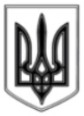 ЛИСИЧАНСЬКА МІСЬКА РАДАВИКОНАВЧИЙ КОМІТЕТР І Ш Е Н Н Я19.11. 2019				м. Лисичанськ 			№ 568Про погодження проекту Міськоїпрограми розвитку молодіжногоцентру «Дружба» на 2020 рік	З метою сприяння соціалізації, самореалізації молоді, її всебічному розвитку, популяризації здорового способу життя, забезпечення виконання постанови Кабінету Міністрів України від 18 лютого 2016 року № 148 «Про затвердження Державної цільової соціальної програми «Молодь України» на 2016-2020 роки, розглянувши звернення директора Лисичанського комунального підприємства «Кінотеатр «Дружба» та голови правління громадської організації «Практика», керуючись ст. 32, 52 Закону України «Про місцеве самоврядування в Україні», виконком Лисичанської міської радивирішив:	1. Погодити проект Міської програми розвитку молодіжного центру «Дружба» на 2020 рік.	2. Винести на розгляд чергової сесії Лисичанської міської ради проект Міської програми розвитку молодіжного центру «Дружба» на 2020 рік (Додаток).	3. Відділу культури Лисичанської міської ради (Людмила ТКАЧЕНКО), відділу у справах сім’ї, молоді та спорту Лисичанської міської ради (Ніна НЕЦВЄТ) всіляко сприяти діяльності та розвитку молодіжного центру «Дружба».	4. Відділу з питань внутрішньої політики, зв'язку з громадськістю та засобами масової інформації дане рішення розмістити на офіційному сайті Лисичанської міської ради.5. Контроль за виконанням даного рішення покласти на заступника міського голови Ігоря ГАНЬШИНА.										Додаток 									до рішення міської ради									від 19.11.2019									№ 568Міська програма розвитку молодіжного центру «Дружба» на 2020 рікІ. Передумови прийняття ПрограмиМіська Програма розвитку молодіжного центру «Дружба» на 2020 рік (далі – Програма) розроблена з метою конкретизації завдань й пріоритетів молодіжної політики держави та уряду, виконання постанов КМУ від 18.02.2016 № 148 «Про затвердження Державної цільової соціальної програми «Молодь України» на 2016-2020 роки та від 20.12.2017 р. № 1014 «Про 2затвердження типових положень про молодіжний центр та про експертну раду при молодіжному центрі», доручення Президента України від 12.11.2013 № 1-1/2944 «Щодо підвищення ролі молоді у розбудові демократичного громадянського суспільства».Заходи Програми спрямовані на:- активну участь молоді міста у розбудові громадянського суспільства та прийнятті рішень, залучення молоді до реалізації державної молодіжної політики;- підвищення молодіжних ініціатив у різних сферах життєдіяльності суспільства;- активізацію діяльності молодіжних громадських організацій міста Лисичанська та регіону;- створення умов для повноцінної самореалізації молоді, її творчого потенціалу;- інтеграцію молоді до світової та європейської молодіжної спільноти, обміну досвідом молоді на міському, обласному та всеукраїнському рівнях;- створення та функціонування молодіжного інформаційного простору.Програма координує діяльність усіх учасників та зацікавлених сторін у реалізації комплексу заходів щодо підтримки молодіжних ініціатив та створення умов для самореалізації молоді міста.Програма розрахована на цільові групи:- молодь віком від 14 до 35 років, яка постійно мешкає або навчається у м. Лисичанськ та регіоні;- молодіжні громадські організації, органи учнівського та студентського самоврядування;- виконавчі органи міської ради, до повноважень яких входить робота з молоддю.ІІ. Визначення мети Програми	Метою Програми є сприяння соціалізації та самореалізації молоді, всебічному розвитку підприємницьких навичок, зайнятості у вільний час, популяризації здорового способу життя, забезпечення громадянської освіти молоді шляхом підтримки діяльності в ЛКП «Кінотеатр «Дружба» молодіжного центру «Дружба».ІІІ. Перелік основних завдань Програми	Основними завданнями Програми є підтримка діяльності комунікативного та комфортного молодіжного простору для всебічного розвитку особистості в поєднанні двох функціональних компонентів, а саме – фізичної активності у просторі вуличних культур «Дружба» та неформальної громадської освіти у просторі «Дружба HUB» в ЛКП «Кінотеатр «Дружба», що сприятиме творчому, інтелектуальному, спортивному розвитку молоді нашого міста та регіону.ІV. Визначення проблем, шляхи та засоби їх розв’язання З моменту створення молодіжного центру «Дружба» молода людина може безкоштовно в будь-який час зустрітися з друзями в неформальному середовищі, поспілкуватися, створити клуб за інтересами, реалізувати власні 3ініціативи, пройти спеціалізований тренінг, долучитись до громадських ініціатив та волонтерської діяльності, а також отримати корисну молодіжну інформацію. З метою недопущення втрати молоддю інструменту реалізації власних ініціатив, розвитку та самореалізації що призводить до зниження людського, інтелектуального потенціалу міста і пошуку молоддю соціальних ліфтів поза межами Лисичанська діяльність молодіжного центру має розвиватися.	Шляхи розвитку молодіжного центру «Дружба» на 2020 рік є:1. Створення в центрі урбан культур «Дружба» сучасного скеледрому з метою залучення молоді до здорового способу життя, подальше проведення тренувань райдерів з ВМХ, скейту, самокату, зі стрітболу (баскетбол 3x3); пани (вуличний футбол). Окрім цього проведення регіональних змагань усіх представлених урбан культур.2. Розбудова центру неформальної громадської освіти «Дружба HUB» завдяки розширенню основного приміщення, шляхом приєднання приміщення «великої кінооператорської», з метою створення студії звукозапису та використання для роботи клуба кіберспорту. Для цього буде проведений ремонт та утеплення приміщень, придбано обладнання з освітлення та опалення, за небюджетні та грантові кошти.V Ресурсне забезпечення Програми (тис.грн.)VI Координація і контроль за виконанням Програми	Контроль за виконанням Програми і координація дій між її виконавцями покладається на відділ культури та відділ у справах сім’ї, молоді та спорту Лисичанської міської ради.	Директор Лисичанського комунального підприємства «Кінотеатр «Дружба» щопівроку до 25 числа останнього місяця звітного періоду надає відділу культури міської ради інформацію про стан виконання Програми для її узагальнення.	Відділ культури звітує про хід виконання Програми перед Лисичанською міською радою.Начальник відділу культури				Людмила ТКАЧЕНКОЗаступник міського голови					Ігор ГАНЬШИНДодаток до Програми Напрями діяльності та заходи щодо реалізації міської програмирозвитку молодіжного центру «Дружба» на 2020 рікНачальник відділу культури											Людмила ТКАЧЕНКОЗаступник міського голови												Ігор ГАНЬШИНМіський головаСергій ШИЛІН1Назва ПрограмиМіська програма розвитку молодіжного центру «Дружба» на 2020 рік2Ініціатор розроблення ПрограмиЛКП «Кінотеатр «Дружба», ГО «Практика»3Підстави для розроблення  Програми  постанови КМУ від 18.02.2016 № 148 «Про затвердження Державної цільової соціальної програми «Молодь України» на 2016-2020 роки», від 20.12.2017 р. № 1014 «Про затвердження типових положень про молодіжний центр та про експертну раду при молодіжному центрі», доручення Президента України від 12.11.2013 № 1-1/2944 «Щодо підвищення ролі молоді у розбудові демократичного громадянського суспільства»4Розробник Програмивідділ культури, відділ у справах сім’ї, молоді та спорту Лисичанської міської ради5Відповідальний виконавець Програмивідділ культури, відділ у справах сім’ї, молоді та спорту Лисичанської міської ради, ЛКП «Кінотеатр «Дружба», ГО «Практика»6Учасники ПрограмиЛКП «Кінотеатр «Дружба», ГО «Практика»7Термін реалізації Програми2020 рік8Джерела бюджетів, які беруть участь у виконанні Програмиміський бюджет, позабюджетні кошти9Загальний обсяг фінансових ресурсів, необхідних для реалізації Програмивсього – 1611,0 тис. грн., в тому числі:251,0 тис. грн.кошти міського бюджету1360,0 тис. грн. інші кошти (гранти, проекти, інвестиції)Обсяг коштів, які пропонується залучити навиконання Програми (тис. грн.)місцевий бюджет (тис. грн.)обласний бюджет(тис. грн.)Державний бюджет(тис. грн.)Інші кошти (гранти, проекти, інвестиції)(тис. грн.)1611,0251,0--1360,0№з/пНазва напряму діяльності (пріоритетні завдання)Перелік заходів ПрограмиТермін виконання заходуВиконавціДжерела фінансуванняОрієнтовні обсяги фінансування (вартість), тис. грн.,Очікувані результати123456781Забезпечення діяльності молодіжного центру1.1 Виплата заробітної плати двом адміністраторам Центрусічень - груденьвідділ культури, ЛКП «Кінотеатр «Дружба»міський бюджет138,5Забезпечення системної роботи центру 1Забезпечення діяльності молодіжного центру1.2. Оплата витрат за енергоносіїсічень - груденьвідділ культури, ЛКП «Кінотеатр «Дружба»міський бюджет112,5 Забезпечення системної роботи центру2Розвиток центру урбан культури «Дружба»Проектування та будівництво скеледромупротягом рокуГО «Практика»інші кошти (гранти, проекти, інвестиції)495,0Створення комфортних умов для перебування молоді 3Розвиток центру неформальної громадської освіти «Дружба HUB»3.1 Переобладнання внутрішніх приміщень закладу для створення студії звукозапису та IT зониберезень, травень, серпеньГО «Практика»інші кошти (гранти, проекти, інвестиції)655,0Залучення молоді до здорового способу життя3Розвиток центру неформальної громадської освіти «Дружба HUB»3.2 Проведення ремонту, придбання обладнання для студії звукозапису та IT зонивересеньГО «Практика»інші кошти (гранти, проекти, інвестиції)210,0Сприяння спортивному розвитку молоді